Bilan qualitatif collectif – Savoir de base - Visas Libres Savoirs Ce bilan est la synthèse des questionnaires de satisfaction des apprenants en fin de formation. Il est à renseigner par l’organisme de formation et est destiné aux référents prescripteurs (dans le cas d’actions de prescriptions sur des visas) et à la chargée de la formation aux Savoirs de base du Conseil régional. Il est à transmettre obligatoirement au solde du bon de commande. Il a pour but d’apprécier, de manière qualitative, les conditions de mise en œuvre de l’action conformément aux exigences du CCTAC du marché de formation correspondant. Il reste complémentaire au CRE (Compte rendu d’exécution implémenté dans EOS) Nom de l’organisme :…………………………………………………………………………………………………Intitulé du Visa :………………………………………………………………………………………………………..Numéro de marché EOS : ………………………………………………………………………………………..Nom du responsable pédagogique :………………………………………………………………………….Dates et lieux des formations aux visas par lot (plusieurs sessions de formations peuvent être organisées dans un même lot, soit : marché de visas. De ce fait le bilan qualitatif rattaché au lot devra faire apparaître les différents sites (soit : sessions) couverts au titre de ce lot suivant ce format)………………………………………………………………………………………………………..…………………………………………………………………………………………………………………………………………………….…………………………………………………………………………………………………………………………………………………….…………………………………………………………………………………………………………………………………………………….…………………………………………………………………………………………………………………………………………………….Bilan qualitatif sur le processus de prescription lorsqu’il s’agit d’actions de prescription et/ou de recrutement, les visas étant sans obligation de prescriptionBilan qualitatif : Profil des apprenantsParcours antérieur, projet professionnel, distance par rapport à l’emploi…Bilan qualitatif : Le déroulement de la formationAdéquation du contenu, de l’organisation et des moyens pédagogiques par rapport aux besoins et aux attentes des apprenantsBilan qualitatif : synthèse de l’avis et des observations des apprenantsBilan quantitatifDurée moyenne des formations aux visas par lot (rappel : chaque type de visas correspond à un seul lot, soit : marché et devra faire l’objet d’un bilan qualitatif sous ce format)Résultats à l’issue de la formationAttestation/confirmationNombre de sorties anticipées de la formation : Préciser les motifs Nombre de sorties vers une autre formation :Préciser quelle formationNombre de sorties vers une autre formation au titre de la certification au socle CLéA :Préciser quelle formationNombre de sorties vers une certification au socle CLéA :Nombre de visas réalisés au titre d’un Compte Personnel de Formation (CPF):Préciser quel(s)  visa (s)Nombre de sorties en emploi :Améliorations envisageables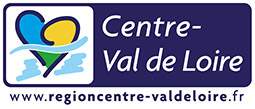 Nb de personnes (physiques) inscrites en formationNb de visas réalisésNb d’heures réalisées, en moyenne (soit total des heures réalisées dans un type de visas divisée par le Nb de visas réalisés)Nb de personnes en formationNb de confirmationsNb d’attestations sans confirmation Emploi CDIEmploi CDD (-6 mois)Emploi CDD (+6mois)Contrat en alternancecontrats intérimContrats aidés